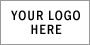 Project Closure Report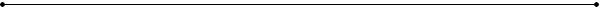 Project Name:	Department:	Focus Area:	Product/Process:	Prepared ByProject Closure Report Version ControlNote   For standard sections of the Project Closure Report template that have been excluded from the present document, the section headings have been moved to the Project Closure Report Sections Omitted list at the end.TABLE OF CONTENTS1	PROJECT CLOSURE REPORT PURPOSE	32	PROJECT CLOSURE REPORT GOALS	33	PROJECT CLOSURE REPORT SUMMARY	33.1	Project Background Overview	33.2	Project Highlights and Best Practices	33.3	Project Closure Synopsis	34	PROJECT METRICS PERFORMANCE	34.1	Goals and Objectives Performance	34.2	Success Criteria Performance	34.3	Milestone and Deliverables Performance	34.4	Schedule Performance	34.5	Budget Performance	34.6	Metrics Performance Recommendations	35	PROJECT CLOSURE TASKS	35.1	Resource Management	35.2	Issue Management	35.3	Risk Management	35.4	Quality Management	35.5	Communication Management	35.6	Customer Expectation Management	35.7	Asset Management	35.8	Lessons Learned	35.9	Postproject Tasks	35.10	Project Closure Recommendations	36	PROJECT CLOSURE REPORT APPROVALS	37	APPENDICES	37.1	Project Closure Report Sections Omitted	3PROJECT CLOSURE REPORT PURPOSEPROJECT CLOSURE REPORT GOALSPROJECT CLOSURE REPORT SUMMARYProject Background OverviewProject Highlights and Best PracticesProject Closure SynopsisPROJECT METRICS PERFORMANCEGoals and Objectives PerformanceSuccess Criteria PerformanceMilestone and Deliverables PerformanceSchedule PerformanceBudget PerformanceMetrics Performance RecommendationsPROJECT CLOSURE TASKSResource ManagementIssue ManagementRisk ManagementQuality ManagementCommunication ManagementCustomer Expectation ManagementAsset ManagementLessons LearnedPostproject TasksProject Closure RecommendationsPROJECT CLOSURE REPORT APPROVALSPrepared By	__________________________________([Job Title])Approved By	__________________________________([Job Title])__________________________________([Job Title])__________________________________([Job Title])Approval Date	__________________________________APPENDICESProject Closure Report Sections OmittedDocument Owner(s)Project/Organization RoleVersionDateAuthorChange DescriptionProject Closure Report Purpose[Replace this text with your own statement of purpose, or use the following sample.]The Project Closure Report is the final document produced for the project and is used by senior management to assess the success of the project, identify best practices for future projects, resolve all open issues, and formally close the project.Project Closure Report Goals[Replace this text with your own statement of goals, or use the following sample.]This Project Closure Report is created to accomplish the following goals:Review and validate the milestones and success of the project.Confirm outstanding issues, risks, and recommendations.Outline tasks and activities required to close the project.Identify project highlights and best practices for future projects.Project Background Overview[Replace this text with a brief description of the project background.What were the original goals, objectives, and success criteria?Refer to project overview statement and/or project charter for this information.]Project Highlights and Best PracticesProject Highlights:Best Practices:Project Closure Synopsis[Replace this text with a brief description of why the project is being closed.Is it being closed because all project objectives and deliverables have been met?Or is it being closed for other reasons (loss of funding, shift in strategy, etc.)?]Goals and Objectives Performance[Replace this text with a comparison of actual project performance to project objectives.]Success Criteria Performance[Replace this text with details of project performance in terms of targeted success criteria.Were all criteria achieved? To what level of success?If some criteria were not achieved, what were the reasons?
Is achievement anticipated at a later date?Who is responsible for measuring continued progress?]Milestones and Deliverables Performance[Replace this text with an outline of actual performance of project milestones and corresponding deliverables.Were all deliverables achieved with high quality and customer acceptance?If not, what were the reasons?Is achievement anticipated at a later date?]Schedule PerformanceProject Schedule Overview:Project Schedule Control Process:Project Schedule Corrective Actions:Project Schedule Integration with Managing Project:Budget PerformanceProject Budget Overview:Project Budget Corrective Actions:Metrics Performance Recommendations[Replace this text with an outline of metrics performance recommendations for the future.]Resource Management[Replace this text with an explanation of how resources were managed.What resource needs changed during the project?Outline the steps to be taken in shifting project resources to other projects.Explain how project knowledge (IP) from project team members will be captured and retained for future projects.]Issue Management[Replace this text with a list of any issues still outstanding at the end of the project.Will each issue be resolved?Who will continue to report on each issue's progress?]Risk ManagementProject Risks Mitigated:Outstanding Project Risks:Quality Management[Replace this text with a description of how quality management processes were used and integrated into the project, and how quality control measures provided quality assurance.]Communication Management[Replace this text with an outline of the project communication process.How effective was the process?What changes were made during the project?]Customer Expectation Management[Replace this text with a brief description of how customer expectations were managed.Did these expectations vary during the course of the project? If so, how?]Asset Management[Replace this text with a list of assets remaining at the end of the project.How will those assets be dispositioned?Who will manage the disposition process?]Lessons Learned[Replace this text with a list of successes and shortcomings to remember for the future.Which activities and processes worked well?Which could have been improved, and how?]Postproject Tasks[Replace this text with a list of outstanding issues for this project.What actions are not yet completed? Who is responsible for them?Which success criteria are not yet met? Which deliverables are not yet achieved?Which training requirements are still outstanding?This information can be summarized from details in the preceding sections.]Project Closure Recommendations[Replace this text with a list of recommendations arising from review of closure tasks.The main recommendation would usually be to gain project closure approval from the Project Sponsor, including agreement that the project has fulfilled all of the requirements as documented and that the Project Sponsor is satisfied that all outstanding items have been satisfactorily addressed.]